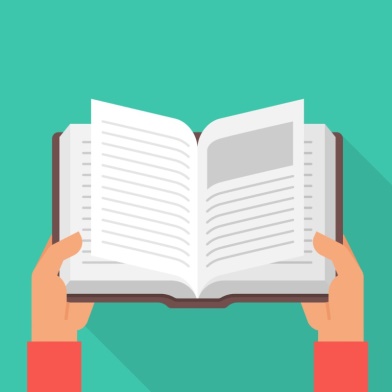 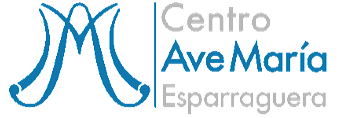 GUIÓN DIDÁCTICO COMPRENSIÓN LECTORACurso 19/20TÍTULO de la lectura:TEMA:INTENCIÓN EDUCATIVA:CURSO:ESTRATEGIAS DE FLUIDEZ utilizadas:ModeladoEco-lectura (maestro/a lee, alumno/a lee después)Lectura coralLectura por parejas.Lectura en cadena (Lee el maestro/a y de vez en cuando se detiene para que siga el alumno/a)Lectura simultánea (maestro/a-alumno/a)DramatizaciónLectura compartidaESTRATEGIAS DE COMPRENSIÓN:Previsión:Vocabulario:Conexiones:Inferencias:Visualización:Idea principal:Resumen:Evaluación (valoración):Preguntas literales:Preguntas inferenciales:Preguntas valorativas: